Liebe Schülerinnen und Schüler der 7. Klasse Katholische ReligionAm kommenden Sonntag feiern die Christen das Fest Pfingsten.(Pfingsten kommt vom griechischen Wort „Pentecoste“ und bedeutet „fünfzig“.)Warum gerade die Zahl „fünfzig“?Ihr könnt mal euren Kalender nehmen und ab Ostern bis Pfingsten die Tage zählen – es sind genau 50.So viel Zeit war seit der Kreuzigung Jesu vergangen, seitdem waren sie sehr verwirrt und mutlos und hielten sich viel zum Gebet im Abendmahlssaal auf.Die  Auferstehung  konnten sie nicht begreifen und seit seiner Himmelfahrt konnten sie Jesus gar nicht mehr sehen oder hören.Sie fühlten sich sehr verlassen bis zu dem Moment als der Heilige Geist auf sie herabkam und ihnen neuen Mut gemacht hat.Das passierte 50 Tage nach Ostern – plötzlich war da ein Lärm, ein Brausen und Dröhnen und sie fühlten sich erleuchtet. Erst jetzt haben sie sich getraut, auf die Straße zu gehen und den anderen Menschen von Jesus zu erzählen. Man sagt : Pfingsten ist der Geburtstag der christlichen Kirche.An diesem Tag begann eine Gemeinschaft zu wachsen, die sich auf Jesus Christus als den Sohn Gottes beruft.Ich habe eine alte Darstellung dieser Geschichte gefunden: Auf jedem Kopf der Jünger sieht man eine Feuerflamme.Die Jünger berichten „plötzlich waren sie Feuer und Flamme“ für die Botschaft, die Jesus ihnen aufgetragen hatte.Plötzlich hatten sie Mut und wollten den Menschen den Glauben weitergeben und sie auf den Namen des Dreieinigen Gottes taufen.Die Taufformel mit der jeder bis heute Christ getauft wird heißt:„Ich taufe dich im Namen des Vaters und des Sohnes und des Heiligen Geistes. Amen“ Viele liebe Grüße von Eurer Sonja Kanno-Landoll! 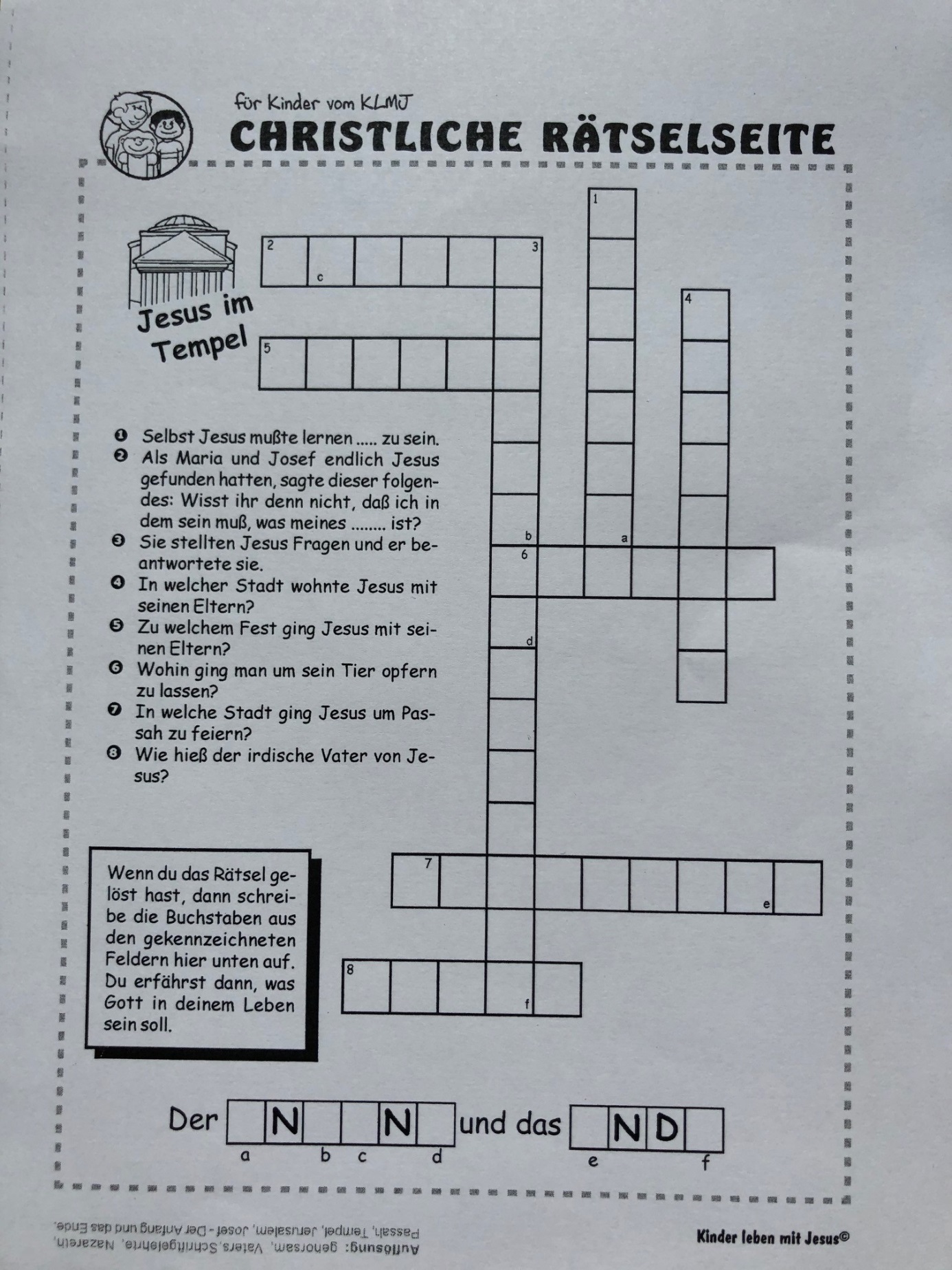 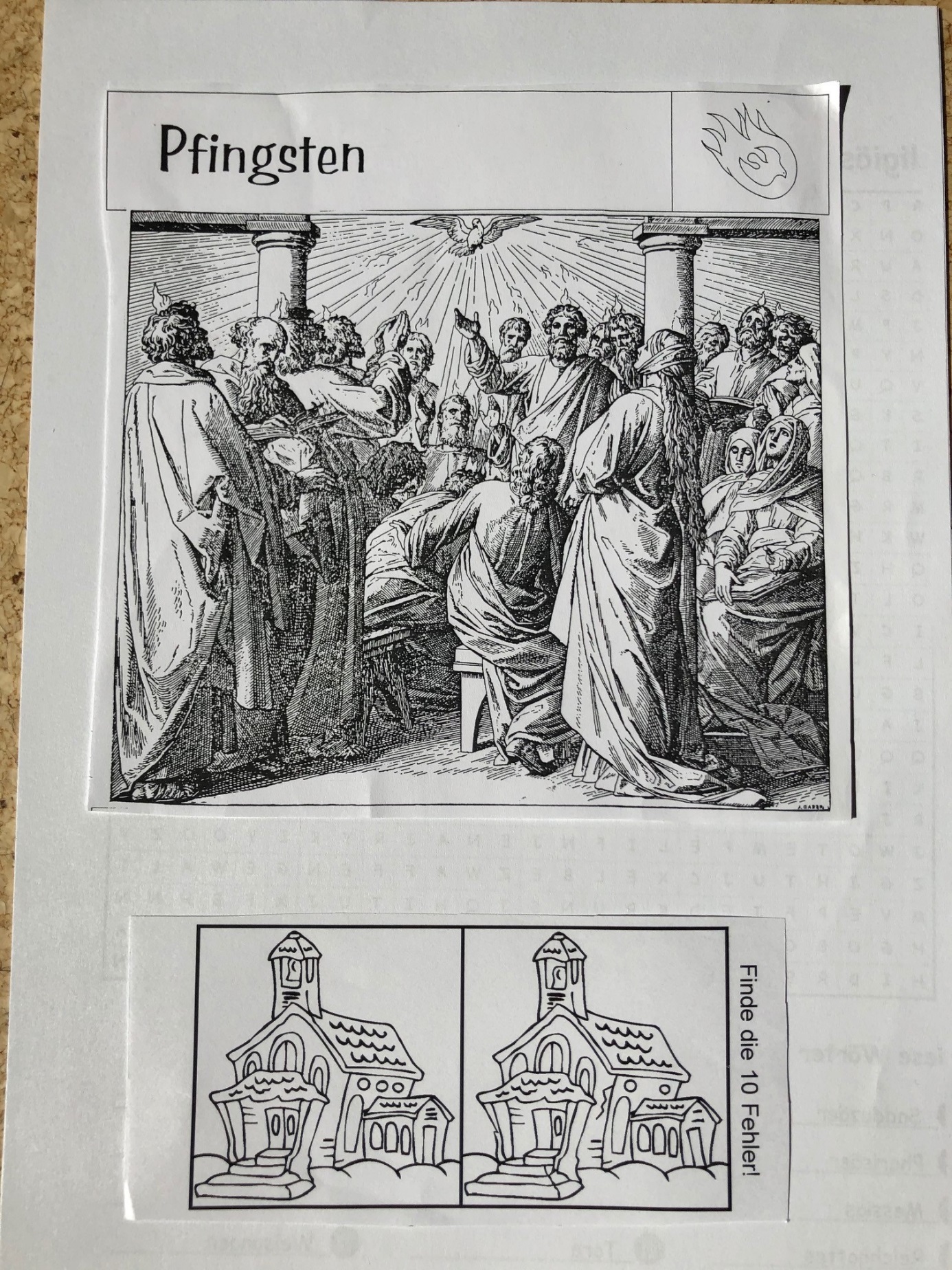 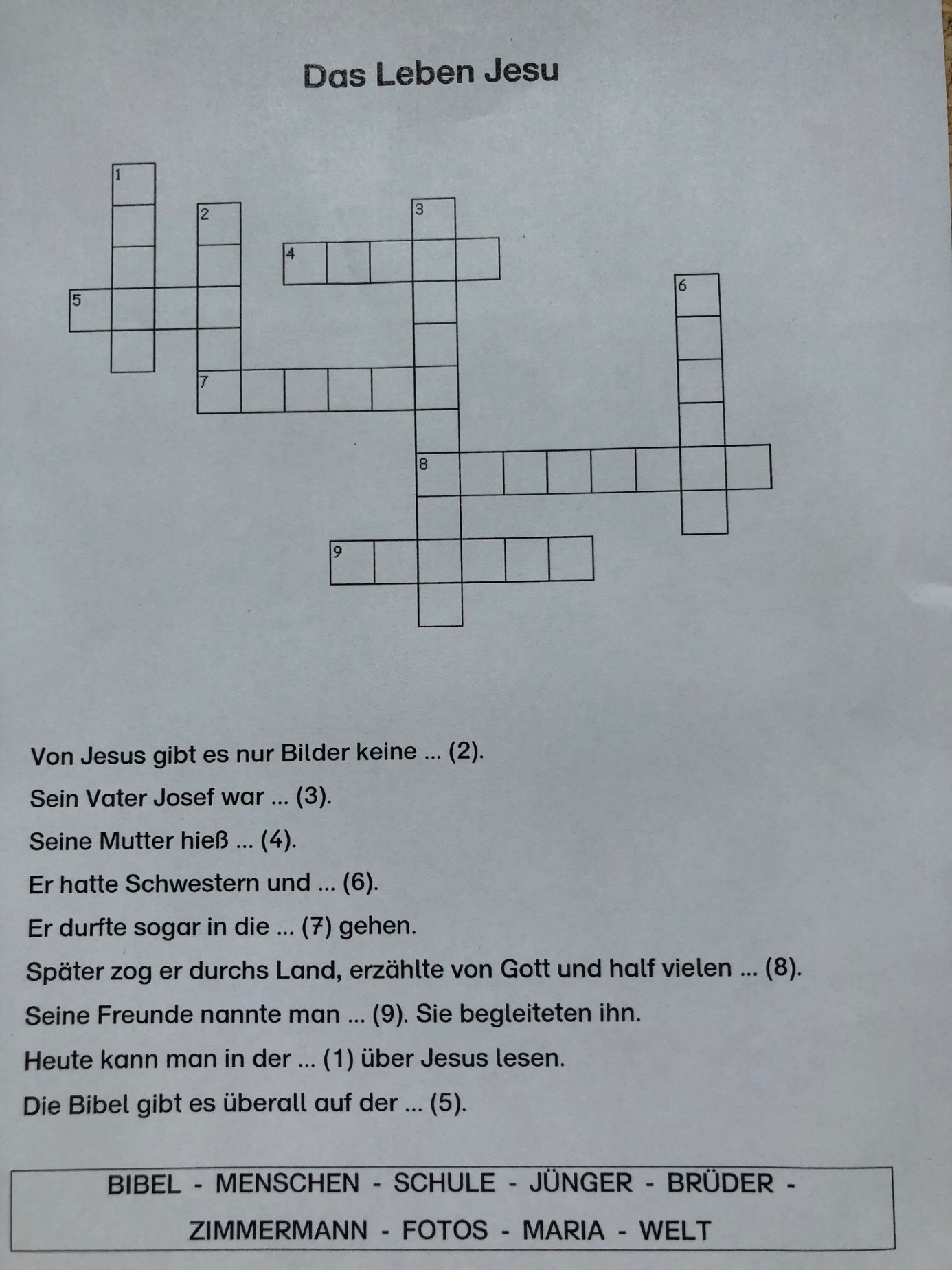 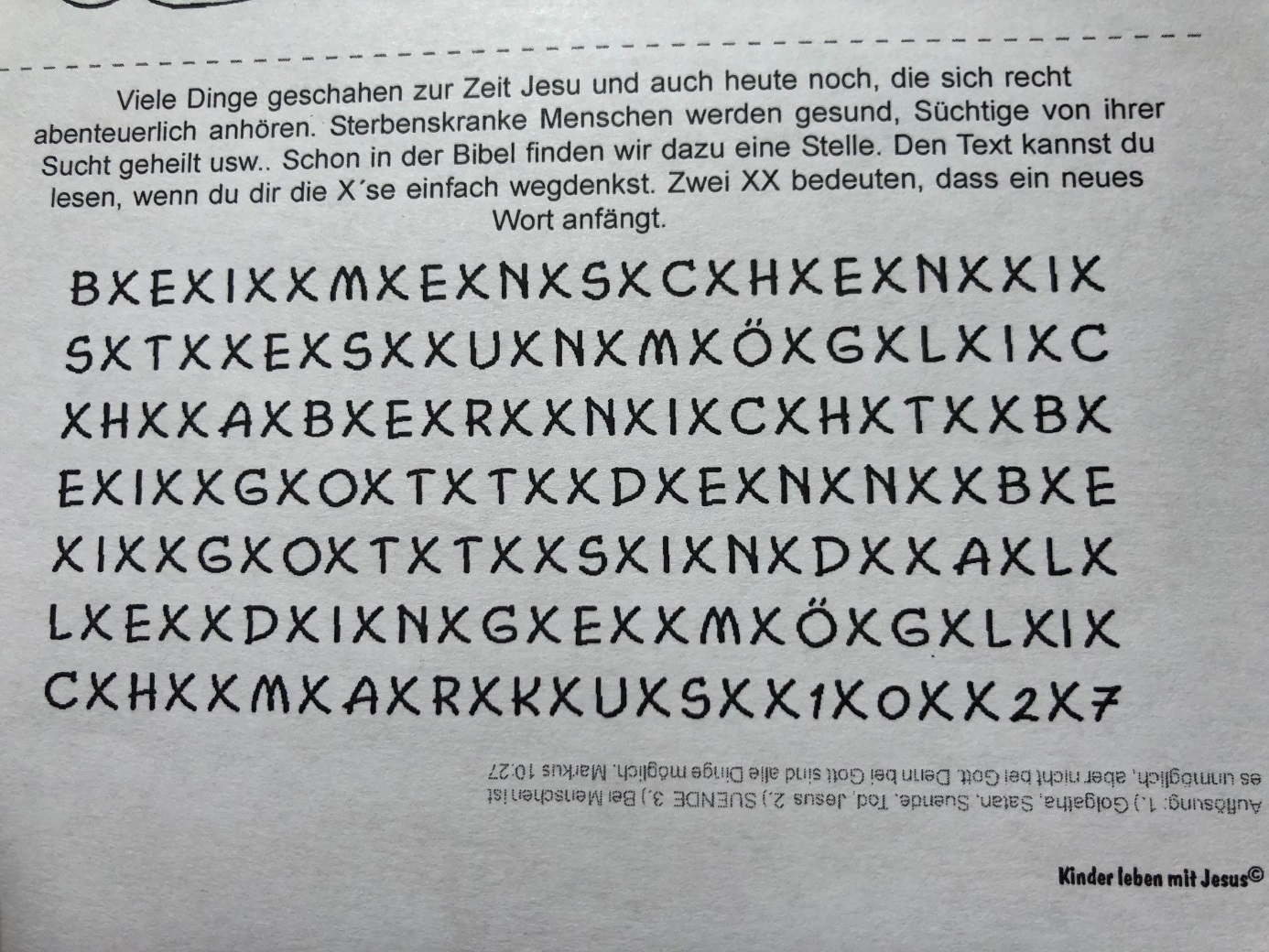 